Roupell Park Residents Management Cooperative Ltd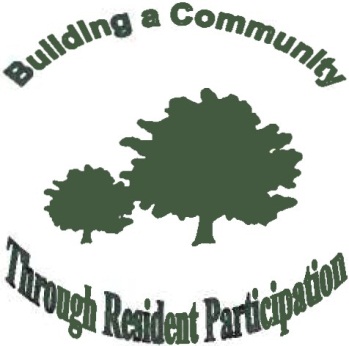 Roupell Park Management Committee Annual General MeetingHeld on 16 September 2014, 7pm, at Roupell Park Community CentrePresent - Apologies – There were no apologiesMinutes of the meeting of meeting 22 October 2013The minutes were agreedMatters ArisingAccounts were confirmed as having been sent to the shareholders (3.8)New parking arrangements were being put in place (9.3)Dog bins now provided with bags (10.1)Local shops had been written to regarding using RP bins. It was noted that this was an ongoing issue and it was agreed that they would b written to again.(10.3)Lambeth Council had responded in relation to Committee governance aspects (10.5)Management Account 2013/14The Accounts for financial year 2013/14 were received and agreed.Members agreed that in future years all sources of income should be separated and that Corporation Tax should be shown as a separate line.Appointment of AuditorsIt was agreed that it was prudent to tender the audit function for the next financial year in order to ensure value for money and effective governance.Chairs ReportThe Chair welcomed new members and thanked the Committee for their work over the last year.The Chair said that the implementation of the new structure had been completed and this was leading to improvements in service delivery.The Chair thanked the staff for the work they had done to mitigate the affects of welfare reform.The Chair said that the installation of solar panels on the estate had been a significant success.The Chair explained the work that the Board and staff had done in relation to producing a business plan, which would be discussed in detail in the general meeting. This and the annual report set out the objectives for the organisation over the next three years.The Chair reported the success of the fun day and the Coach trip to Brighton.The Chair highlighted the success of Alex Ekumah’s son in having his contract with Norwich City extended. She expressed the wish to ensure that the successes of residents of the estate were also highlighted as part of her report.Continuation of Roupell Park Resident Management Co-opIt was agreed that the organisation continue for a further year with one abstention.Election of Board MembersMary Simpson, Oni Idigu and Alex Ekumah having been duly nominated to re-election to the Board we elected unanimously.Any Other BusinessAttendees expressed their disquiet at the way in which some of the kitchen and bathroom works had been completed. Many residents felt that there was no recognition of the individual nature of their property although many expressed satisfaction with the overall product. The Estate director explained that the works we carried out to a Lambeth wide specification and that therefore there was limited room for variation.Residents explained the problems they we having with mice on the estate. This had been made worse by the installation of the new communal heating system and subsequently by the failure of Wates to fill holes as part of the kitchen and bathroom works. The meeting agreed that whilst officers should continue to pursue this, residents may also wish to take this forward through individual complaints to Lambeth Living.The Estate Director confirmed that new parking arrangements were to be introduced and that all residents were to be contacted when they were.Residents requested that most recycling bins were provided.Residents expressed concern about the state of the gardens at Leith House. Officers agreed to investigate ways of improving the quality of grounds maintenance which affects the initial visual impact of the estate.Members complained reinforced their complaints about boys playing football to the rear of Brockham House. Officers agreed to investigate how this could be deterred. It was also suggested that potential surpluses could be used on improving football facilities on the estate.James Wooldridge/Cate Whitehouse52 ElsteadMs P Croll13 BrockhamAnne Wilkinson67 HyperionMr E Galea42 HyperionMr G Mucha6 HyperionJohn Flaherty3 BrockhamRobert Smith45 BrockhamRuby-Lily Tandoh2 Capel LodgeMiss B Thompson11 DunsfoldAlieu Corneh31 DunsfoldMs J Grant1 ElsteadTeresa Roche40 ElsteadMrs J Worsfold64 ElsteadMrs D J Sinclair3 HyperionMrs I Simmons72 HyperionMs O Odigu25 OutwoodMr M Gomes49 OutwoodMrs M Simpson10 TanhurstA Bailey11 WarnhamMs S Wilson12 WarnhamMarcia Jones31 Warnham